Swansea Community Farm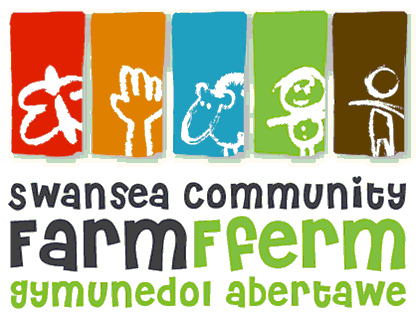 Application FormIn order to shortlist without prejudice we will detach this sheet and only use the reference number on the other sheets. We will assess your application to see how it matches the Person Specification so please explain how you meet each of the requirements in the application form below. Please includeany relevant training or qualifications.Please do not include a C.V. as it will not be read as part of your application.Contact Information	     Reference Number								(Office use only)ForenamesSurnameAddressPostcode:Day time phone number:		:Email:Do you have any medical conditions which could affect you in carrying out any of the duties listed on the job description?We will take up references from all those people we ask to attend an interview. Please check that the people you give as referees are willing to give a reference and try to give us a phone number and email address where possible.I certify that all the information I have given on this form is correct to the best of my knowledge.Please check that you have answered all the questions and signed the declaration above and return to:rob@swanseacommunityfarm.org.uk       orRob ThomasSwansea Community FarmSA5 4BAQuestion 1:  List your past employment starting with the most recent first. Please include dates, both paid and voluntary work and account for any gaps in your work history. Please continue on a separate sheet if necessary. Question 2: List any qualifications you have or courses you have attended which are relevant to the post. Question 3: Describe your experience of customer service or working with the public in a professional manner. Question 4: Describe your organisational and administration skills.Question 5: Describe your experience of resolving issues proactively (in any context).  Question 6: Are you required to have a UK work visa/permit? If yes, please give details of the expiry date of any visa / permit. Question 7: Why do you think you are a suitable applicant for this post? Please use this section to explain how you meet each bullet point in the person specification (if not covered above). Please give examples where possible. DatesEmployerJob title and responsibilitiesReason for leavingDatesQualification level and course nameAwarding body or institution/ school/ college nameGrade 